Приложение 1Игры и упражнения по профилактике дисграфии у детей с речевыми нарушениямиИГРЫ НА РАЗВИТИЕ ФОНЕМАТИЧЕСКОГО СЛУХА, Домашний оркестрЦель: развивать слуховое восприятие, внимание. Дифференцировать звуки, производимые предметами. Узнавать и называть звучащие предметы. Оборудование: ширма, предметы: ложки, металлическая и деревянная (оформленные в виде куколок, солнышко (бумажная тарелка), пузырек (стеклянная баночка с ротиком, глазками и волосиками), шуршик (мешочек набитый шуршащим материалом), колобок (круглая, железная баночка из-под леденцов).  Ход: Ребята, к нам в гости пришли разные предметы. Посмотрите, узнаете ли вы их? Они очень любят играть друг с другом, а когда они играют, то издают разные звуки.  Говорит ложка тарелке: «Привет, тарелка, давай с тобой играть?» «Давай» – ответила тарелка. Взрослый показывает, какие звуки издают предметы. Затем предметы «играют» за ширмой, а дети угадывают, кто с кем играет.Шумящие куклыЦель: развивать слуховое восприятие, внимание. Дифференцировать неречевые шумы, выделять одинаковые по звучанию.Оборудование:  куклы, с туловищем от бутылок из-под детского йогурта «Растишка». Внутрь насыпать разные виды круп: манку, гречку, горох и т.д.Ход: Я приглашаю вас, ребята, в гости к куклам. Посмотрите на них, потрогайте. Найди такую – же, по звуку, который издает каждый из них. Или найди куклу, которая танцевала, пока ты сидел с закрытыми глазами. В конце вместе с детьми придумать сказку. Либо организовать пересказ уже знакомой. Мамы и деткиЦель: Дифференцировать  высокие и низкие неречевые звуки.Оборудование: Большие и маленькие музыкальные инструменты, колокольчики, ширма. Ход: Это семья колокольчиков. Но, несмотря на то, что это все колокольчики они  звучат по-разному.  Послушайте как поет папа (большой колокольчик)… мама ( средний колокольчик)…ребенок (маленький колокольчик), а теперь они будут петь в домике, а ты угадай кто из них поет свою песенку. Аналогично с другими музыкальными инструментами. ПутаницаЦель: научить различать и запоминать последовательность звучания разных музыкальных игрушек.Оборудование: картинки смешариков с музыкальными инструментами, такие же инструменты за ширмой. У детей маски или игрушки смешариков, ширма.Ход: Посмотри на картину, у каждого смешарика свой инструмент. Послушайте, кто за кем играет, и встаньте в той же последовательности.Игра-драматизация сказки «Три медведя»Цель: дифференцировать одинаковые звукокомплексы по высоте, силе и тембру.Оборудование: герои сказки, декорации. Ход: Взрослый предлагает ребенку вспомнить сказку «Три медведя». Затем, меняя высоту голоса, просит отгадать, кто говорит: Михайло Иванович (низкий голос), Настасья Петровна (голос средней высоты) или Мишутка (высокий голос). Одна и та же реплика произносится поочередно различным по высоте голосом, в трех вариантах:– Кто спал в моей постели? – Кто сидел на моем стуле? – Кто ел из моей чашки? – Кто же был в нашем доме?При трудностях называния персонажей взрослый может предложить ребенку показывать на одну из картинок – изображения трех разных медведей. Когда малыш научится различать реплики по высоте звучания, следует попросить его самого произнести одну из фраз за медведя, медведицу и медвежонка голосом, меняющимся по высоте. Для различения слов близких по звуковому составу можно использовать теневой театр.Теневой театрЦель: различать слова, близкие по звуковому составу.Оборудование: экран из полупрозрачной бумаги, выразительно вырезанные черные плоскостные персонажи и яркий источник света за ними.Ход: Называть и показывать объекты, затем выделить лишний.Ком – ком – кот – ком;  будка – будка – буква – будка; Утенок – утенок – котенок;  дудка – дудка – будка – дудка.Теневой театр можно использовать при проведении игр по дифференциации фонем. На экране появляются несколько силуэтов. Ребенка просят определить первый  звук в словах. Угадай, чья это тень и  назови звуки по порядку.  Какой звук ты слышишь в середине слов. Пальчиковый театрЦель: различать слова, близкие по звуковому составу.Оборудование: предметные картинки с липучками, перчатка.Ход: Перчатка надета на руку ребенка. Взрослый читает стихотворение. Ребенок должен выбрать из слов – картинок, близких по звучанию, нужное. Взрослый приклеивает картинку на один из пальчиков.  Затем из получившихся слов, при-думывается и разыгрывается сказка. (Слова для подстановки: ком, гном, дом, сом) Я тебе задачу дам, все расставить по местам: Что скатали мы зимой?...  Что построим мы с тобой?...На крючок в реке попал?...Может все, хоть ростом мал? …Вариант сказки. Однажды жил веселый гном. Он построил дом. Летом он любил ходить на рыбалку и однажды ему попался сом. А зимой из снега он слепил ком.ИнопланетянинПовторение слоговых рядов для детей всегда скучное и неинтересное занятие. Что бы вызвать интерес к данному виду работы хотелось бы порекомендовать смастерить костюм инопланетянина.Цель: дифференциация слогов.Оборудование: шапочка инопланетянина.Ход: Ребята, к нам с другой планеты прилетел лунатик. Он не умеет говорить на русском языке, но хочет с  вами подружиться и поиграть. Он говорит, а вы повторяйте за ним. ПА-ПА-ПО… МА-МО-МУ… СА-ША-СА… ЛА-ЛА-РА… Сначала роль инопланетянина исполняет взрослый, затем ребенок.Звуковик и его стихиЦель: дифференциация фонем. Развивать фонематический анализ и синтез.Оборудование: Звуковик или любая другая игрушка.Ход: Звуковик написал стихи, но, кажется, пропустил некоторые звуки, помогите ему, ребята,  исправьте ошибки. В зоопарке живет с…он, словно дом огромен он (слон). Маша кукле шар… вязала, ей Наташа помогала (шарф). Нам темно, мы просим папу нам включить поярче ла…пу (лампу). Решил незнайка попробовать написать новые стихи, но опять что-то не так. Скажите, какое слово он написал неверно, назовите лишний звук. В нашем доме у окошка сидят серенькие крошки (кошки) Вова спит и видит слон, что летит в ракете он(сон)Что просит мышкаЦель: учить выделять слова с заданным звуком. Развивать фонематический анализ и синтез.Оборудование: игрушка «би-ба-бо» – заяц, муляжи продуктов.Ход: Покажите детям игрушку, и скажите, изображая его: «Я очень голодена, но боюсь кошки, принеси мне, пожалуйста, продукты, в названии которых есть звук А». Аналогично с другими звуками.Домашний оркестрЦель: развивать слуховое восприятие, внимание. Дифференцировать звуки, производимые предметами. Узнавать и называть звучащие предметы. Оборудование: ширма, предметы: ложки, металлическая и деревянная (оформленные в виде куколок, солнышко (бумажная тарелка), пузырек (стеклянная баночка с ротиком, глазками и волосиками), шуршик (мешочек набитый шуршащим материалом), колобок (круглая, железная баночка из-под леденцов).  Ход: Ребята, к нам в гости пришли разные предметы. Посмотрите, узнаете ли вы их? Они очень любят играть друг с другом, а когда они играют, то издают разные звуки.  Говорит ложка тарелке: «Привет, тарелка, давай с тобой играть?» «Давай» – ответила тарелка. Взрослый показывает, какие звуки издают предметы. Затем предметы «играют» за ширмой, а дети угадывают, кто с кем играет.Игры со словами
Цепочки словЦель: учиться составлять слова из слогов, учиться читать слова, формировать навык осмысленного чтения.Возраст: с 4 лет.Что вам понадобится: белый или цветной картон, ножницы, цветные карандаши или фломастеры.Как играть?
          Из картона нарежьте небольшие карточки. На карточках разноцветными карандашами или фломастерами напишите слоги (каждый слог - своим цветом), например НО, РА, МА, ЛО, СИ, ЛА, ПА.На столе перед ребенком выложите карточку со слогом НО. Пусть ребенок ее прочитает. Затем рядом положите карточку со слогом РА. Предложите ребенку и ее прочитать. Затем ребенку нужно прочитать оба слога и назвать получившееся слово (НОРА). Теперь уберите первую карточку (НО), попросите повторно прочитать оставшийся слог (РА). Рядом со слогом РА положите карточку МА. Предложите ребенку прочитать и этот слог, прочитать два слога вместе и назвать новое слово (РАМА). Так, постепенно убирая первый слог и добавляя новый, прочитайте с ребенком всю цепочку до конца: НОРА - РАМА - МАЛО - ЛОСИ - СИЛА - ЛАПА.В этом варианте чтения для ребенка упрощается задача понимания прочитанного, т. к. ему не придется долго думать над каждым отдельным слогом слова: прочитав слог в составе первого слова, во втором ребенок уже просто вспомнит его.В следующий раз подготовьте новые карточки со слогами: ЛИ, СА, МА, КИ, НО, СИ, ЛА, ПЫ. В цепочке с использованием этих слогов получатся слова: ЛИСА - САМА - МАКИ - КИНО - НОСИ - СИЛА - ЛАПЫ.Постепенно увеличивайте количество слогов в цепочке.

Буква убежалаЦель: учиться определять, какие буквы входят в состав слова, формировать навык осмысленного чтения.Возраст: с 4 лет.Что вам понадобится: картинки с изображением носа, дуба, рака, сыра; гласные буквы - А, О, У, И, Ы, Я, Е, Ё, Ю, Э (из разрезной азбуки или магнитные).Под картинкой, на которой нарисован РАК, выложите первую и последнюю букву слова (Р и К), оставьте между ними промежуток. Спросите ребенка, все ли буквы слова на месте. Ребенку нужно догадаться, какую букву вставить в слово. Помогите ребенку выполнить задание: вместе с ним протяжно произнесите слово РАК (РААААААК), предложите пробовать вставлять разные буквы и читать образовавшиеся слова. Посмейтесь вместе с ребенком над чудными словами: РИК, РЕК, РУК, РЯК и т. д. Похвалите ребенка, когда он, вставив букву А, скажет, что выполнил задание, и прочтет отгадку.Аналогично подберите пропущенные буквы к словам ДУБ, НОС, СЫР.Если ребенок ошибется при выполнении задания, не спешите исправлять его, а произнесите получившееся слово, возможно, так малыш быстрее поймет свою ошибку и исправит ее сам.Чтобы ребенку не наскучило играть в эту игру, за одно занятие используйте не более 5 слов. Слова, которые ребенок с трудом восстановил, вы можете загадать ему снова еще раз.Используйте слова из данного списка: МАК, ЛАК, ШАР, НОС, СОМ, СОК, РОТ, ДОМ, СУП, ЛУК, СУК, ПУП, ЖУК, КУБ, ДЫМ, СЫН, БЫК, РИС, ЛИС, ЛЕС, МЕЛ, МЕЧ, ФЕН, ДЕД, МЁД, ЛЁД, ЛЮК, МЯЧ.Вариант: Загадайте слово без картинки: выложите первую и последнюю буквы, предложите ребенку угадать, какое слово вы задумали. Перебирая гласные буквы, ребенок найдет отгадку и прочитает ее. 

Закончи словоЦель: учиться составлять и читать слова, учиться определять, какие буквы входят в состав слова, формировать навык осмысленного чтения.Возраст: с 4 лет. Что вам понадобится: бумага для рисования, линейка, простой карандаш, цветные карандаши или фломастеры, предметные картинки (из настольных игр или вырезанные из журналов), клей.Как играть?Подберите 5-10 картинок из настольных игр или вырежьте их из журналов. В названии картинок должно быть не более 8 букв. Под каждой картинкой напишите начало слова (желательно, деля слова по слогам). Окончания слов напишите на небольших листочках бумаги буквами того же размера. Предложите ребенку подобрать соответствующие окончания к каждой картинке и прочитать слова.




Вариант: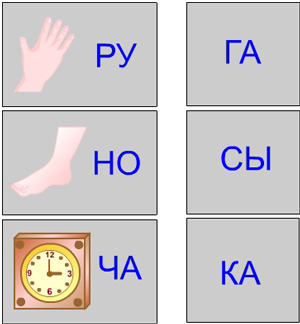 Можно играть и без картинок. Но для такого варианта нужно подбирать слова, относящиеся к одному обобщающему понятию, например: названия посуды или мебели, обуви или одежды, деревьев или цветов, транспорта или городов, месяцев или дней недели и т. п. Начала слов запишите в столбик на большой карточке, располагая их ближе к правому краю. Окончания слов напишите на отдельных карточках соответствующего размера.Предлагая выполнить задания, заранее скажите ребенку, из какой группы составляются слова. Когда ребенок будет уверенно составлять слова, можете не объявлять тему задания заранее, а, наоборот, по окончании работы над каждой карточкой спрашивать, как можно все назвать одним словом.Вы можете долгое время возвращаться к этой игре, составляя новые задания на темы, которые заинтересовали вашего ребенка. Ребенок воспринимает новые слова в этой игре как совершенно новую игру, а значит, и выполнять задание ему будет интересно.

Книжка-игрушкаЦель: учиться составлять слова из слогов, учиться читать слова, развивать скорость чтения.Возраст: с 4 лет.Что вам понадобится: альбом для рисования (на скрепках или на веревочке) - 12 листов, линейка, простой карандаш, цветные карандаши или фломастеры, ножницы.Как играть?С помощью линейки и карандаша разделите альбом пополам таким образом, чтобы одна часть осталась соединенной скрепками/веревочкой. Разрежьте по намеченной линии. Каждый лист получившейся книжечки разметьте посередине и разрежьте, но не до конца, а так, чтобы альбом оставался соединенным посередине скрепками/веревочкой. На каждой левой страничке напишите по одному слогу из данных: КИ, НО, РА, ЛА, ПИ, КО, СА, СИ, ГО, ЛИ, КА, ПО, а на каждой правой страничке - по одному из этого списка: НО, НИ, МА, ПА, ЛА, РА, СА, ТЫ, СИ, ША, ЛЫ, НА.Перелистывая странички в разной последовательности, ребенок будет составлять разные слова. Предложите ребенку листать книжку-игрушку и читать слова, посмейтесь вместе с ним над "забавными" словами типа: РАПА, ГОСА, КИНИ, САНА, порадуйтесь, когда удастся составить "настоящие" слова: КИНО, НОРА, ПОНИ и т. д. Обратите внимание ребенка, что с одним и тем же слогом можно составить несколько слов, например со слогом КО: КОСА - КОТЫ - КОНИ или со слогом РА: ГОРА - НОРА - КОРА.


Вариант: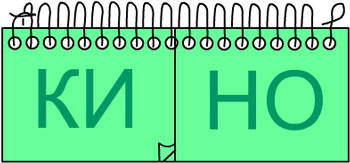 Сделайте книжку, разделив каждую страницу на 3 части.В каждой части напишите по одной букве из списков. На первых страницах напишите буквы С, Л, Р, К, Ж. Для вторых страниц подойдут буквы О, У, А, Ы, И. На третьих страничках напишите К, М, Н, Т, Р. Листая странички такой книжки-игрушки, ваш ребенок сможет составить слова: СОК, СОН, СОМ, ЛУК, ЛАК, СЫР, СЫН, РОТ, КОТ, КИТ. Получатся и смешные слова, например: СЫМ, КАН, ЖУМ, РИТ, КАТ. Попробуйте вместе с ребенком придумать, что могли бы обозначать эти слова на другой планете.
ИменаЦель: учиться осмысленному чтению слов, развивать воображение.Возраст: с 5 лет. Что вам понадобится: картинки с изображениями девочки и мальчика, бумага, цветные карандаши или фломастеры.Как играть?На листочках бумаги заранее напишите 8-15 имен девочек и мальчиков. Выбирайте не только хорошо знакомые ребенку имена, но и совершенно новые. Положите перед ребенком картинки с изображениями детей. Предложите читать написанные на карточках имена и раскладывать их под картинками девочки или мальчика соответственно.Уделите внимание таким именам, как САША, ВАЛЯ, ЖЕНЯ. Расскажите ребенку, что такими именами могут назвать и девочку и мальчика. Назовите полные варианты этих имен: Александр и Александра, Валентин и Валентина, Евгений и Евгения.Вариант: Придумайте для игры необычные имена, нарисуйте картинки с изображением инопланетян - девочки и мальчика. Сначала попробуйте сами отгадать, кому из этих инопланетян - девочке или мальчику - подойдут имена БАСА, НЕЙ, РИН, ЛОГА, ЛЕП, ТОРА, ЖИВА, ДИС. Затем загадайте эти и подобные имена ребенку. Предложите ребенку самостоятельно придумать новые имена. 
УниверсамЦель: учиться осмысленному чтению слов, развивать речь, развивать мышление. Возраст: с 4 лет. Что вам понадобится: бумага, цветные карандаши или фломастеры, игрушки (кукла/мишка).Как играть? На листочках бумаги напишите названия разных продуктов: МОЛОКО, СМЕТАНА, КЕФИР, ТВОРОГ, ХЛЕБ, БУЛКА, ПИРОГ, ТОРТ, ПЕЧЕНЬЕ, МАКАРОНЫ, РИС, ГРЕЧА, СОЛЬ, САХАР, КОЛБАСА, СОСИСКИ, СЫР, КАПУСТА, СВЁКЛА, КАРТОФЕЛЬ, УКРОП, ЯБЛОКИ, ГРУШИ, БАНАНЫ, ЛИМОНЫ.Организуйте в комнате "Универсам": предложите ребенку прочитать слова и разложить их по отделам. Например, все молочные продукты - на стол, овощи - на стул, фрукты - на диван и т. д. Поручите ребенку роль продавца, а сами исполняйте роли игрушек. Приходите в магазин за продуктами, называйте их, а ребенок будет искать карточку с соответствующей надписью и "продавать" вам товар.Вариант: Добавьте в ваш магазин отделы одежды и обуви, сувениров, посуды, книг, бытовой техники, бытовой химии и т. п. Напишите названия соответствующих товаров. Например: ПЛИТА, ХОЛОДИЛЬНИК, УТЮГ, ФЕН, ВЕСЫ, СВЕЧКИ, ФОТОАЛЬБОМ, СЕРВИЗ, КУВШИН, МЫЛО, ШАМПУНЬ, ЗУБНАЯ ПАСТА, СТИРАЛЬНЫЙ ПОРШОК, ГЕЛЬ ДЛЯ ДУША. 

Угощение для зверейЦель: учиться осмысленному чтению слов, развивать мышление.Возраст: с 4 лет.Что вам понадобится: картинки с изображением животных (медведь, лягушка, заяц, собака, мышка, кошка, лошадь, белка), бумага, цветные карандаши или фломастеры.Как играть?На листочках бумаги напишите слова: МАЛИНА, МЁД, КОМАРЫ, ЗЕРНО, ТРАВА, МОЛОКО, МЯСО, РЫБА, КОСТЬ, ОРЕХИ, СЕНО, КАПУСТА, ГРИБЫ. Положите перед ребенком картинки с изображением животных. Предложите читать написанные на карточках слова и раскладывать их под картинками - "угощать зверей", отгадывая, кто что любит есть. Обратите внимание ребенка, что некоторым угощениям будут рады несколько животных. Например, капустой может угоститься и заяц и лошадь, грибам будут рады белка и медведь, а мясом можно угостить кошку и собаку и т. п.Вариант:Картинки с изображениями животных замените карточками с их названиями. Подберите для игры картинки с изображениями разных лакомств для этих животных. 

ПоваренокЦель: учиться осмысленному чтению слов, развивать мышление.Возраст: с 4 лет.Что вам понадобится: бумага, цветные карандаши или фломастеры, кастрюли (игрушечные или настоящие).Как играть?На листочках бумаги напишите названия различных продуктов: МОЛОКО, МУКА, САХАР, СОЛЬ, МАСЛО, МЯСО, РЫБА, ЯЙЦО, КАРТОФЕЛЬ, КАПУСТА, МОРКОВЬ, СВЁКЛА, ЯБЛОКИ, ГРУШИ, СЛИВА, ВИШНЯ, МАЛИНА, МЁД, ВОДА. Превратите вашего ребенка в поваренка: наденьте на него фартук и колпак, выберите местом игры кухню. Вместе "приготовьте обед": сварите борщ и компот, сделайте пюре и котлеты. Для приготовления обеда ребенку нужно выбирать необходимые продукты из написанных слов и раскладывать их по соответствующим кастрюлям. Если ребенок не знает, какие продукты нужны для приготовления того или иного блюда, расскажите ему об этом, а он сам найдет названия этих продуктов среди написанных слов.
Предложите ребенку "приготовить" любое блюдо по его выбору таким способом. Угостите приготовленным обедом или ужином членов семьи или друзей вашего ребенка.Вариант:Добавьте для выбора слова-названия кухонных принадлежностей, необходимых в процессе приготовления задуманных блюд: КАСТРЮЛЯ, СКОВОРОДА, ПЛИТА, ДУХОВКА, МИКСЕР, НОЖ, ВИЛКА, ЛОЖКА, ПОВАРЁШКА, ДОСКА, БАНКА, ТАРЕЛКА, БЛЮДЦЕ, ЧАШКА и т. п. Для того чтобы игра получилась веселее, можете добавить и лишние слова, например: МЕТЛА, ПЫЛЕСОС, ГРАБЛИ, КРАСКИ, СНЕГ и т. п.Сад-огородЦель: учиться осмысленному чтению слов, учиться классифицировать предметы, развивать мышление, пополнять словарный запас.Возраст: с 4 лет.Что вам понадобится: предметные картинки с изображением овощей и фруктов, сюжетные картинки с изображением сада (деревья) и огорода (грядки), бумага, цветные карандаши или фломастеры.Как играть?На листочках бумаги напишите названия овощей и фруктов. Ребенку нужно прочитать слова и разложить названия фруктов на деревья, а названия овощей - на грядки. Попросите ребенка закрыть глаза и поменяйте местами 2-5 карточек (из сада переложите в огород и наоборот), предложите малышу найти ошибки и вернуть овощи и фрукты на место. Варианты:Найдите картинки луга и клумбы. Подойдут и схематические рисунки, выполненные вами самостоятельно. На карточках напишите названия цветов: ЛАНДЫШ, ПИОН, РОЗА, ПОДСНЕЖНИК, РОМАШКА, ГВОЗДИКА, КОЛОКОЛЬЧИК, ЛИЛИЯ, ВАСИЛЁК, ХРИЗАНТЕМА. Пусть ребенок прочитает слова и разложит их соответственно тому, где могут расти эти цветы. Если ребенок не знает, что колокольчик и ромашка могут расти как в саду, так и на лугу, расскажите ему об этом.Найдите картинки сада и леса. Можете схематически изобразить их сами. На карточках напишите названия ягод: КЛУБНИКА, ЧЕРНИКА, КРЫЖОВНИК, МОРОШКА, РЯБИНА, ЗЕМЛЯНИКА, СМОРОДИНА, МАЛИНА, ГОЛУБИКА. Предложите ребенку разложить названия ягод к картинкам с изображением мест, где они могут расти. Очень хорошо, если сам ребенок скажет, что некоторые ягоды могут расти как в лесу, так и в саду. В данном подборе слов это - МАЛИНА и ЗЕМЛЯНИКА. 
Цветик-семицветикЦель: учиться осмысленному чтению слов, развивать внимание, классифицировать предметы.Возраст: с 4 лет.Что вам понадобится: цветной картон, ножницы, клей, бумага, цветные карандаши или фломастеры.Как играть?Изготовьте "Цветик-семицветик". Из картона разных цветов (красный, оранжевый, желтый, зеленый, голубой, синий, фиолетовый) вырежьте лепестки одинаковой формы. Сделайте серединку (кружочек из белого картона). С помощью клея соедините все детали.На листочках бумаги заранее напишите слова: НЕБО, ДЫНЯ, КЛУБНИКА, АПЕЛЬСИН, ОГУРЕЦ, БАКЛАЖАН, МОРЕ. Предложите ребенку прочитать слова и разложить карточки с ними на лепестки того цвета, какого бывают обозначаемые словами реалии.В следующий раз напишите новые слова, постепенно увеличивайте их количество. Сначала используйте слова, которые обозначают предметы, имеющие только один вариант цвета. Позднее интересно будет использовать для игры названия предметов, которые могут быть разных цветов. Например, слово ЛИСТЬЯ подходит и к зеленому, и к красному, и к желтому лепестку, а слово СЛИВА можно положить и на фиолетовый, и на желтый, и на зеленый лепестки.

Магазин одеждыЦель: учиться осмысленному чтению слов, учиться находить соответствия.Возраст: с 4 лет. Что вам понадобится: картинки с изображением девочки и мальчика, бумага, цветные карандаши или фломастеры.Как играть?На листочках бумаги заранее напишите названия одежды: ПЛАТЬЕ, ЮБКА, БЛУЗКА, САРАФАН, БРЮКИ, ШОРТЫ, РУБАШКА, СВИТЕР, КУРТКА, ПАЛЬТО, НОСКИ, КОЛГОТКИ, ФУТБОЛКА, КЕПКА, ПАНАМА. Положите перед ребенком картинки с изображением детей. Предложите читать написанные на карточках названия одежды и раскладывать их под картинками девочки или мальчика соответственно. Обратите внимание ребенка, что некоторые виды одежды носят как девочки, так и мальчики.Варианты:Напишите на карточках названия обуви: ТУФЛИ, ТАПКИ, САПОГИ, БОТИНКИ, КРОССОВКИ, БОСОНОЖКИ, САНДАЛИИ, ВАЛЕНКИ. Играйте аналогично, распределяя слова между картинками мальчика и девочки.Разложите одежду и обувь по сезонам. Для этого используйте картинки с изображением зимы и лета.

Беспорядок домаЦель: учиться осмысленному чтению слов, развивать наблюдательность. Возраст: с 4 лет.Что вам понадобится: бумага, цветные карандаши или фломастеры, скотч. Как играть?На листах бумаги напишите названия предметов домашней обстановки вашей квартиры: ШКАФ, СТОЛ, СТУЛ, КРЕСЛО, КОМОД, ДИВАН, КРОВАТЬ, ОКНО, ДВЕРЬ, ЛАМПА, ЗЕРКАЛО, ТЕЛЕФОН, ТЕЛЕВИЗОР и т. п. Вместе с ребенком прикрепите эти названия с помощью скотча к соответствующим предметам. Через 3-4 дня, пока не видит ребенок, поменяйте некоторые карточки местами. Пусть ваш малыш сам заметит изменения и поместит названия на прежние места. В следующий раз поменяйте местами другие карточки.Вариант:Подобную игру можно провести и на даче. Используйте для ее организации слова: КАЛИТКА, ЗАБОР, КРЫЛЬЦО, СКАМЕЙКА, КАЧЕЛИ, ОКНО, СТОЛБ, ГРЯДКА, КЛУМБА, ДЕРЕВО, КУСТ, БУДКА и т. п. 

Слово рассыпалосьЦель: учиться составлять слова из слогов, учиться определять порядок слогов в слове, формировать навык осмысленного чтения слов. Возраст: с 5 лет.Что вам понадобится: белый или цветной картон, ножницы, цветные карандаши или фломастеры.Как играть?На полоске картона произвольно размера напишите слово РУКА. Разрежьте слово на слоги: РУ, КА. Предложите ребенку собрать слово из слогов, определить последовательность слогов в слове. У ребенка могут получиться и КАРУ и РУКА. Ребенок, осмысливая варианты сочетания слогов, выберет правильный ответ. Для данной игры используйте любые слова, состоящие из слогов-слияний (из согласной и последующей гласной букв), например: РЕКА, НОЧИ, ЛЕТО, САНИ, ЗИМА, НОГИ, ЛИСА, ЖАРА и т. п. Вариант: Составляйте слова из букв. Выложите перед ребенком буквы задуманного слова в произвольном порядке (можно использовать для этого буквы разрезной азбуки или магнитные). Переставляя буквы в разной последовательности, ребенок наконец подберет нужное слово и прочтет его.

Словесное лотоЦель: учиться читать слова, развивать внимание.Возраст: с 5 лет.Что вам понадобится: бумага для рисования, линейка, простой карандаш, цветные карандаши или фломастеры, предметные картинки (из настольных игр или вырезанные из журналов), мешочек.Как играть?Из журналов, каталогов, настольных игр подберите 20-30 предметных картинок с простыми названиями: в состав названий должно входить от 3 до 6 букв. Листы бумаги разделите на 5-6 прямоугольников одинакового размера. В каждом прямоугольнике напишите по одному слову из тех, к которым смогли подобрать картинки. Можете распечатать слова на принтере.Предложите ребенку выбрать одну из карточек со словами, прочитать их и найти к каждому слову соответствующую картинку. Картинками нужно закрывать слова.Играйте в эту игру всей семьей. Правила игры просты. Каждый из членов семьи выбирает себе карточку. Один из членов семьи - ведущий. Он достает предметные картинки из мешочка по одной, спрашивает: "Кому нужен ... ?" (произносит название предмета, изображенного на картинке). Тот, у кого есть соответствующее слово, забирает картинку себе, закрывает ею слово. Выигрывает первый закрывший все слова на своей карточке.Вариант: На большие карточки приклейте предметные картинки, подготовьте отдельные карточки с соответствующими словами. Ребенок будет читать слова, находить соответствующую картинку и закрывать ее.
Домино со словамиЦель: учиться читать слова, учиться понимать прочитанное.Возраст: с 5 лет.Что вам понадобится: белый картон, предметные картинки, простой карандаш, линейка, ножницы, клей, цветные карандаши или фломастеры.Как играть?Подберите картинки с изображениями различных предметов, в названии которых не более 6 букв. Используйте для поиска картинок старые журналы, буклеты, каталоги. Вам могут пригодиться наклейки, открытки, фантики. Чем больше картинок вы подберете, тем интереснее получится игра.Из белого картона изготовьте набор карточек одинакового размера. Размер карточки определите сами в зависимости от размера подобранных вами картинок: картинки должны поместиться на половину карточки. На каждой карточке сделайте разметку: разделите с помощью карандаша и линейки пополам. На правых половинках карточек напишите слова, а на левые половинки приклейте предметные картинки. Избегайте приклеивания на одну карточку картинки и соответствующего слова. Можете распечатать слова на принтере и приклеить их к картонным карточкам также,  как картинки.Объясните ребенку правила игры. К каждой карточке нужно подбирать другую таким образом, чтобы написанные слова совпали с картинками. Возьмите себе и дайте , ребенку по 5-8 карточек. Оставшиеся карточки сложите в общую колоду. Стройте цепочки из слов и картинок. Ходите по очереди. Если у вас или ребенка нет подходящей карточки, берите дополнительные из колоды. Выигрывает тот, кто первый остается без карточек на руках. Не забывайте просить ребенка читать вслух слова на карточках! Игра в домино способствует не только развитию навыка осмысленного чтения, но и учит ребенка действовать по правилам.

Буква заблудиласьЦель: учиться определять, какие буквы входят в состав слова, учиться составлять слова из букв, формировать навык осмысленного чтения слов. Возраст: с 5 лет.Что вам понадобится: картинки с изображением козы, кота, сома, рака, белки, вороны, мышки, галки, осла, курицы; буквы (из разрезной азбуки или магнитные).Как играть?Под картинкой, на которой нарисован кот, из букв разрезной азбуки составьте слово КИТ. Предложите ребенку прочитать слово. Ваш ребенок будет удивлен несоответствию слова и картинки. Объясните, что какая-то буква из слова КОТ заблудилась, а другая буква из похожего слова заняла ее место. Попросите ребенка найти букву, которая заблудилась, и заменить ее на правильную. Возможно, выполняя задание впервые, ваш ребенок не сразу поймет, как это сделать. Помогите ему: произнесите слово протяжно, так, чтобы ребенок отчетливо услышал звук О, при этом нужно одновременно с произношением слова указывать на соответствующие буквы составленного слова.Под картинкой, на которой нарисована коза, выложите слово КОСА. Спросите ребенка, какое слово написано под картинкой. Вместе с ребенком удивитесь: что-то опять неправильно, почему так получилось? Предложите ребенку найти букву, которая "заблудилась". Если ребенок затрудняется, помогите ему: утрированно произнесите слово, протягивая голосом искомый звук (в данном случае нужно произнести: "КОЗ-3-З-ЗА"), одновременно с произношением указывайте на соответствующие буквы.Аналогично: под картинкой, на которой изображен сом, выложите слово СОН, под картинкой с раком - слово МАК, под картинкой с ослом, - слово ОРЁЛ, под картинкой с белкой - слово БУЛКА, под картинкой с вороной - слово КОРОНА, под картинкой с мышкой - слово МИШКА, под картинкой с галкой - слово ПАЛКА. Обратите внимание! Обычно ребенку проше выполнять задания, в которых "заблудилась" гласная буква, - в этом случае ребенок сам может протяжно произнести слово, выделяя голосом звук, который ищет.Варианты:Можно подписать слова под картинками, неправильную букву ребенок зачеркнет, сверху напишет правильную. Но в этом случае каждая картинка будет использоваться вами только один раз.Если игра ребенку понравилась, в следующий раз используйте другие подобные пары слов: ШАР - ПАР, ДОМ -ДЫМ, ЛУК - СУК, ДУБ - ЗУБ, ФЕЯ - ФЕН, МЁД - ЛЁД, МЕЧ - МЯЧ, СТОЛ - СТУЛ, КЛЮВ - КЛЮЧ, ВАТА - ФАТА, НОРА - КОРА, СТОГ - СТОП, РОСА - КОСА, ЛЫЖИ - ЛУЖИ, БАНК - ТАНК, ПОРТ - ТОРТ, КРУГ - ДРУГ, ГОРКА -НОРКА, ЦАПЛЯ - КАПЛЯ, КЕПКА - РЕПКА, ПАПКА - ПАЛКА, ЗЕФИР - КЕФИР, ПИЛКА - ПОЛКА, ДВЕРИ - ЗВЕРИ,
КОШКА - МОШКА, РУЧКА - ТУЧКА, ПОЧКА - ДОЧКА, ТОЧКА - НОЧКА, ПЕСОК - ЛЕСОК, БОЧКА - ДОЧКА, БУДКА - БУЛКА, РОБОТ - ХОБОТ, ПОЛЕНО - КОЛЕНО, ВЕЛИКАН - ПЕЛИКАН, СКРЕПКА - СКРИПКА, ПЕДАЛЬ -МЕДАЛЬ и т.д.

Чудесные превращенияЦель: учиться составлять и читать слова, учиться определять, какие буквы входят в состав слова, формировать навык осмысленного чтения слов.Возраст: с 5 лет.Что вам понадобится: буквы из разрезной или магнитной азбуки. Как играть?Расскажите ребенку, что в некоторых словах прячутся другие слова. Чтобы в одном слове увидеть другое, нужно отгадать, какую букву убрать из слова, чтобы оставшиеся буквы составили другое слово. Предложите читать эти слова и "превращать" одни слова в другие.Выложите на столе перед ребенком слово БУСЫ или предложите самому ребенку выложить это слово из букв разрезной/магнитной азбуки. Уберите одну букву, например У. Предложите прочитать получившееся слово БСЫ. Спросите, знает ли ребенок предмет с таким названием. Верните букву У на место. Уберите букву С. Пусть ребенок прочитает слово БУЫ. Снова спросите, а знает ли ребенок, что такое БУЫ. Верните букву С на место. Уберите букву Ы. Предложите прочитать слово БУС - такого предмета ребенок тоже не знает. Верните букву Ы на место. Уберите букву Б. Пусть ребенок прочитает слово УСЫ. Порадуйтесь вместе с малышом, что он смог "превратить" одно слово в другое.Аналогично изменяйте и другие слова. Например: УГОЛ - ГОЛ, ПАРК - ПАР, КРОТ - РОТ, ШАРФ - ШАР, СМЕХ - МЕХ, КЛЁН - ЛЁН, МАЯК - МАК, СЛОН - СОН, МУХА - УХА, БОРЩ - БОР, СПОР - СОР, СТОЛБ - СТОЛ, ЛУЖИ - УЖИ, НОЧИ - ОЧИ, СУТКИ - УТКИ, ЭКРАН - КРАН, ОВРАГ - ВРАГ, ТИГРЫ - ИГРЫ, СТВОЛ - СТОЛ, ЖАБРЫ - ЖАБЫ, ГРОЗА - РОЗА, ПИТОН - ПИОН, КОЛЕНИ - ОЛЕНИ, ПУШКИ - УШКИ, ОЛЕНЬ - ЛЕНЬ, ПРЯТКИ - ПЯТКИ, ЛАМПА - ЛАПА, ПИЛОТ - ПЛОТ, УЧЕБНИК - УЧЕНИК, КРОЛИКИ - РОЛИКИ, ДУДОЧКА - УДОЧКА, ЗАДАНИЯ - ЗДАНИЯ.Игра поможет ребенку развить внимание и интерес к словам родного языка. Вариант:Попробуйте и такой вариант игры. Не ищите в большем слове меньшее, а добавляйте буквы, чтобы получились новые слова. Например: к слову РОТ добавьте букву К, получится КРОТ; к слову МЕХ - букву С, будет слово СМЕХ; к слову КРАН добавьте Э, получится слово ЭКРАН, а к слову ЛЕНЬ - букву О, будет слово ОЛЕНЬ.

СлогоежкаЦель: учиться определять, какие слоги входят в состав слова, учиться составлять слова из слогов, формировать навык осмысленного чтения слов.Возраст: с 5 лет. Что вам понадобится: бумага, простой карандаш, цветные карандаши или фломастеры, ножницы.Как играть?Расскажите ребенку, что в некоторых словах прячутся другие слова. Чтобы в одном слове увидеть другое, нужно отгадать, какой слог убрать из слова, чтобы оставшиеся слоги составили другое слово. Предложите находить эти слова и "превращать" одни слова в другие.На полоске бумаги запишите слово МАШИНА (можно предложить написать слово ребенку). Вместе с малышом проговорите слово по слогам, разделите написанное слово на слоги вертикальными линиями с помощью простого карандаша - МА|ШИ|НА. Пусть ребенок разрежет слово на слоги. Убирайте по одному слогу из слова, предлагайте ребенку читать получившиеся сочетания слогов, спрашивайте, есть ли такое слово. Из слова МАШИНА у ребенка получатся: МАНА, МАШИ, ШИНА. Похвалите ребенка, когда он правильно назовет и составит отгадку - слово ШИНА.Будет очень хорошо, если ребенок увидит и еще один вариант отгадки - слово МАШИ (в смысле не одна МАША, а несколько).

Для этой игры аналогичным способом используйте слова: НОС-КИ (НОС), ПЕ-СОК (СОК), НО-СОК (СОК), РУ-КА-ВА (РУКА), ГВОЗ-ДИ-КА (ГВОЗДИ), ПО-ЛЕ-НО (ПОЛЕ), ВЕ-ТОЧ-КА (ТОЧКА), БУ-ЛАВ-КА (ЛАВКА). 

Домашняя энциклопедияЦель: учиться осмысленному чтению слов, развивать умение классифицировать предметы.Возраст: с 5 лет.Что вам понадобится: бумага, простой карандаш, цветные карандаши или фломастеры. Как играть?Будем составлять "Энциклопедию животных". Сначала необходимо подготовить странички для будущей энциклопедии. Из обычной белой бумаги сделайте макеты страниц: сложите каждый лист пополам. На каждой страничке нарисуйте условный знак, соответствующий теме страницы. Так, для страницы с домашними животными подойдет изображение домика, для странички с дикими животными - изображение елки (лес), на страничке для птиц нарисуйте облачко, а на страничке для рыб - волны, условным обозначением насекомых может быть просто точка. На листочках небольшого размера (6-8 листочков должны поместиться на одной страничке "Энциклопедии") напишите цветными карандашами или фломастерами названия диких и домашних животных, рыб, птиц, насекомых. По 6-8 названий для каждой группы. Более подходящий вариант представления слов для этой игры - распечатка, в таком виде слова будут больше похожими на слова, "выпавшие из книжки". Расскажите ребенку, что все слова высыпались из "Энциклопедии", нужно помочь им вернуться на место. Для этого нужно читать слова и, угадав, с какой они странички, раскладывать по местам.Вариант: Сделайте "Энциклопедию растений". Странички могут быть такими: овощи, фрукты, ягоды, деревья, кусты, цветы. Для условного обозначения на страничку приклейте по одной предметной картинке соответственно теме странички или подпишите их названия. 

ПряткиЦель: учиться определять, какие буквы входят в состав слова, учиться составлять слова из букв. Возраст: с 5 лет.Что вам понадобится: бумага, цветные карандаши или фломастеры, буквы из разрезной азбуки или магнитные.Как играть? На листе бумаги крупными буквами напишите слово ЛЕСТНИЦА (или составьте из букв разрезной азбуки/магнитных букв). Расскажите ребенку, что в этом слове - "на лестнице" - прячутся восемь слов. Все эти слова можно составить из букв слова ЛЕСТНИЦА. Помогайте ребенку увидеть эти слова. Для этого давайте краткое описание. Например: "Этим ловят рыбу" (СЕТЬ), "Есть у дерева" (ЛИСТ), "Там живут дикие звери" (ЛЕС), "Птица с длинными ногами" (АИСТ), "Хитрое животное" (ЛИСА), "Исполняют под музыку" (ТАНЕЦ), "ЕСТЬ У ДОМА" (СТЕНА), "Есть в театре" (СЦЕНА). Слова-отгадки ребенку нужно записать или составить из букв, проверяя их наличие в слове ЛЕСТНИЦА.

А из букв слова ЖАВОРОНОК, например, можно составить слова, обозначающие: птицу (ВОРОНА), домашнее животное (КОРОВА), жилище дикого зверя (НОРА), головной убор королей (КОРОНА), высокую температуру (ЖАР), яму вокруг замка (РОВ). Для игры вы можете выбрать любое другое длинное слово: от 7 букв. Но желательно, чтобы в слове обязательно были буквы А, И, Е или О, У или Ы. То есть чтобы в слове встречалось не менее 3 различных гласных букв. А наибольшее количество слов можно составить из букв слова КОНТРАБАС. Таких слов может получиться 43!

ПолсловечкаЦель: учиться определять, какие буквы входят в состав слова, учиться узнавать образ буквы по ее фрагментам, учиться читать слова.Возраст: с 5 лет.Что вам понадобится: бумага, ножницы, цветные карандаши или фломастеры. Как играть?На листах бумаги одинакового размера напишите выбранные вами для чтения слова (для одной игры достаточно 4-8 слов). На каждом листе пишите только по одному слову. Старайтесь писать буквы одинакового размера и стиля, для одной игры используйте фломастер или карандаш одного цвета (а лучше всего печатать буквы на компьютере). Каждую карточку разрежьте вдоль на две части: верхнюю и нижнюю. Эту работу проведите без участия ребенка.Скажите ребенку, что слова играют с ним в прятки. Показывайте верхнюю или нижнюю половинку слов, пусть ребенок прочитает ("найдет") это слово, затем подберет среди прочих вторую половинку слова. Сложив две половинки вместе, можно проверить правильность выполнения задания - прочитать слово. Вариант:Для игры вы можете использовать слова из любого "Букваря" или настольной игры: вам нужно просто закрывать полоской из картона верхнюю или нижнюю половинку загадываемых ребенку слов. Для игры нужен плотный картон - такой, чтобы через него не просвечивали спрятанные половинки слов.

ПутаницаЦель: учиться составлять и читать слова, учиться определять наличие и порядок букв в слове, формировать навык осмысленного чтения слов.Возраст: с 5 лет.Что вам понадобится: буквы из разрезной азбуки или магнитные. Как играть?Скажите ребенку, что вы загадали 2 слова. Например, 2 названия животных жарких стран. Выложите на столе буквы О, Л, Ж, Р, Н, А, Ф, С, И. Попросите ребенка угадать, что это за животные и сложить из букв их названия (ЖИРАФ, СЛОН).В следующий раз загадайте 2 животных севера (О, Р, Н, Е, Ж, М, Ь, О, Л - МОРЖ, ОЛЕНЬ) или 2 птицы (О, О, О, И, А, Р, К, Т, С, С - АИСТ, СОРОКА), например.Загадывайте слова на любые темы. Не забывайте говорить вашему ребенку о теме загадки, это поможет ему выбирать варианты ответов. Когда ребенок научится довольно быстро составлять слова из букв, попробуйте не называть тему загадки.
КроссвордикиЦель: учиться определять, какие буквы входят в состав слова, формировать навык осмысленного чтения слов, пополнять словарный запас.Возраст: с 5 лет.Что вам понадобится: бумага, простой карандаш, линейка, цветные карандаши или фломастеры.Как играть?Расчертите лист бумаги на клетки. По горизонтали и вертикали впишите в клетки слова, относящиеся к одной общей теме (дом, город, школа, игрушки, сказки и т. п.). Используйте возможность пересечения слов, как в обычном кроссворде. Оставшиеся пустые клетки заполните любыми буквами. Всю эту подготовительную работу сделайте без участия ребенка.

Покажите ребенку готовый "кроссвордик", объявите его тему (например, "Обитатели моря") и предложите найти в нем слова по этой теме. Помогайте ребенку в случае затруднения: называйте характерные признаки какого-либо загаданного предмета, существа или явления. Например: "Здесь спрятано название обитателя моря, у которого много щупалец".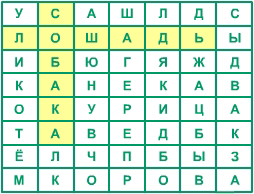 Найденные слова можно закрашивать карандашами или фломастерами разного цвета.Подобные кроссвордики вы можете составлять на любую тему. Ребенку всегда будет интересно вернуться к этому виду игры со словами. Такое занятие способствует развитию кругозора ребенка, формированию усидчивости и сосредоточенности.Вариант:Вы можете предложить малышу самому попробовать составить такой кроссворд для вас. Не забудьте предварительно объяснить и показать ребенку, как нужно выбирать слова для задания, как вписывать их в клетки.

Прочитай и нарисуйЦель: учиться читать слова, учиться понимать прочитанное, развивать воображение.Возраст: с 5 лет.Что вам понадобится: альбом для рисования, цветные карандаши, фломастеры, акварельные краски, гуашь, восковые мелки.Как играть?Эта игра не требует специальной подготовки. Просто напишите на альбомном листе то, что должен на нем нарисовать ребенок. Желательно, чтобы эти слова объединялись общим сюжетом. Например: РЕЧКА, РЫБКА, МОСТИК, ТРОПИНКА, ГНОМ, ЕЛКА, ГРИБ, СОЛНЦЕ, ОБЛАКО. Попросите ребенка прочитать слова, догадаться, какую картинку вы описывали, и нарисовать ее так, чтобы на ней были все перечисленные предметы. Обязательно похвалите ребенка за старание.Вариант:Напишите слова на отдельном листочке, дайте их прочитать ребенку, предложите нарисовать все по памяти.

Ребусы из картинокЦель: учиться определять первую и последнюю букву в словах, учиться составлять слова из букв, учиться понимать прочитанное.Возраст: с 5 лет.Что вам понадобится: буквы (из разрезной азбуки или магнитные), предметные картинки (из настольных игр).Как играть?Загадайте слово из 4-6 букв. Например КРАСКИ. Подберите предметные картинки, названия которых начинаются на буквы этого слова (конфета, речка, абрикос, самолет, корабль, индюк). Выложите на столе перед ребенком картинки по порядку следования букв в загаданном слове (Конфета, Речка, Абрикос, Самолет, Корабль, Индюк). Пусть ребенок называет слова, определяет их первый звук, находит соответствующие буквы и выкладывает их под картинками. Предложите ему прочитать все буквы по порядку - получится слово-отгадка.Варианты:Загадывайте слова по последней букве. Например, для слова МИШКА вам понадобятся картинки: соМ, носкИ, камыШ, ботиноК, сумкА. Не забудьте сказать ребенку, что нужно найти последние звуки в словах и выложить соответствующие буквы в заданном картинками порядке.Пусть ребенок придумывает такие задания для вас. А вы не забывайте специально ошибаться при их выполнении, чтобы ребенок находил ошибки и исправлял их.

Веселая зарядкаЦель: формировать навык осмысленного чтения слов, учиться запоминать прочитанное. Возраст: с 5 лет.Что вам понадобится: бумага, цветные карандаши или фломастеры.Как играть?Напишите на отдельных карточках слова: ВВЕРХ, ВНИЗ, ВПЕРЕД, НАЗАД, В СТОРОНЫ. Предложите ребенку сделать веселую зарядку. Встаньте напротив ребенка и показывайте карточки с командами в произвольном порядке, пусть ребенок читает слова и выполняет команды руками - поднимет руки вверх, разведет руки в стороны, опустит руки вниз, спрячет руки назад, выставит руки вперед. Сначала предлагайте выполнять по одной команде, затем показывайте 2-4 карточки подряд и только после этого разрешайте ребенку выполнять команды, вспоминая их порядок.В следующей игре используйте другие слова-команды: ПОБЕГАТЬ, ПОТЯНУТЬСЯ, НАГНУТЬСЯ, ПОВЕРНУТЬСЯ, ПРИСЕСТЬ, ХЛОПНУТЬ, ТОПНУТЬ, ПРЫГНУТЬ. Постепенно увеличивайте количество команд в одном задании до 5-7. Повторяйте одну и ту же команду несколько раз подряд или поочередно с другими командами.Чтобы играть было веселее, добавляйте команды-задания на произнесение разных звуков. Например: КУКАРЕКАТЬ, МЫЧАТЬ, КВАКАТЬ, ЛАЯТЬ, МЯУКАТЬ. Можете также добавлять команды-слова, которые сообщают, на какой предмет надо стать ребенку похожим. Используйте такие надписи: ПАРОВОЗ, ЮЛА, РОБОТ, ЧАЙНИК, ЗОНТИК, БАБОЧКА, КЕНГУРУ и т. д.

НаоборотЦель: учиться осмысленному чтению слов, пополнять словарный запас, учиться находить противоположные слова.Возраст: с 5 лет.Что вам понадобится: белый или цветной картон, цветные карандаши или фломастеры, ножницы.Как играть?На листах картона одинакового размера напишите пары слов: ДЛИННЫЙ - КОРОТКИЙ, ШИРОКИЙ - УЗКИЙ, ВЫСОКИЙ - НИЗКИЙ, ТОЛСТЫЙ - ТОНКИЙ, ГЛУБОКИЙ - МЕЛКИЙ, ТЯЖЕЛЫЙ - ЛЕГКИЙ, ДАЛЁКИЙ - БЛИЗКИЙ. Карточки разрежьте пополам так, чтобы на каждой половинке оказалось по одному целому слову. Предложите ребенку прочитать слова и составить из них пары противоположных слов или "слов наоборот" (такое объяснение понятнее ребенку).Вероятно, сначала ребенок будет путать слова: подбирать к слову ШИРОКИЙ, например, слово КОРОТКИЙ или ТОНКИЙ, а к слову ТОЛСТЫЙ слова УЗКИЙ или МЕЛКИЙ. Помогите ребенку разобраться в различиях между этими словами, можете использовать для объяснения соответствующие предметные картинки.В следующий раз используйте другие пары слов, например: ГРОМКИЙ - ТИХИЙ, ДОБРЫЙ - ЗЛОЙ, ВЕСЁЛЫЙ - ГРУСТНЫЙ, СТАРЫЙ - МОЛОДОЙ, ЧИСТЫЙ - ГРЯЗНЫЙ, ПОЛНЫЙ - ПУСТОЙ, МОКРЫЙ - СУХОЙ и т. п.После небольшой тренировки в составлении пар слов из 2-3 групп можете перемешать все имеющиеся для этой игры карточки и дать ребенку задание составить все возможные пары противоположных слов.Обратите внимание! Если вы хотите облегчить ребенку выполнение заданий, используйте для записи слов фломастеры нескольких цветов. Напишите одним и тем же цветом 2-3 пары слов, а для записи других пар поменяйте фломастер. Или используйте картон 2-3 цветов. А наиболее трудный вариант задания - когда все слова написаны одним цветом и на картоне одного и того же цвета.
КарусельЦель: учиться осмысленному чтению слов, учиться находить соответствия, пополнять словарный запас, развивать речь.Возраст: с 5 лет.Что вам понадобится: белый или цветной картон, цветные карандаши или фломастеры, ножницы.Как играть?Из белого картона вырежьте квадраты со стороной . Таких квадратиков приготовьте 4. Из цветного картона нарежьте полоски шириной  и длиной примерно . Полосок должно получиться 16. На квадратиках напишите слова: ТЕЧЁТ, ПИШЕТ, ПОЁТ, ПРЫГАЕТ. На полосках напишите слова: ВРЕМЯ, РУЧЕЙ, ВОДА, РЕКА, КАРАНДАШ, ПИСАТЕЛЬ, МЕЛ, УЧЕНИК, ПЕВЕЦ, СОЛОВЕЙ, РЕБЕНОК, РАДИО, КУЗНЕЧИК, ЗАЯЦ, КЕНГУРУ, АКРОБАТ.Разложите перед ребенком полоски со словами и предложите подобрать к каждому квадратику ("карусельке") подходящие по смыслу слова. Полоски соединяйте с гранями квадратов. Получатся подобия каруселей.Вы можете вырезать серединки разной формы. В зависимости от количества сторон выбранной фигуры будет варьироваться и количество подбираемых слов. Так, если вы выберете для серединок треугольник, то для каждого слова-задания нужно будет подобрать 3 варианта ответа, если выберете пятиугольник или шестиугольник, вариантов ответов нужно будет продумать 5 или 6 соответственно.Вариант:Напишите на квадратиках прилагательные в разном роде и числе. Например: СЛАДКАЯ, СЛАДКИЙ, СЛАДКИЕ, СЛАДКОЕ. На полосках бумаги напишите слова, подходящие по смыслу и по форме слова. Например: ЯГОДА, КАША, РЕЧЬ, ШОКОЛАДКА, СОК, КОМПОТ, СОН, ГОЛОС, ПИРОГИ, КОНФЕТКИ, КАПЛИ, ОБЕЩАНИЯ, УГОЩЕНЬЕ, СЛОВО, ПЕЧЕНЬЕ, ВАРЕНЬЕ.В квадратиках напишите глаголы в разном роде и числе. Например: БЕЖАЛ, БЕЖАЛА, БЕЖАЛИ, БЕЖАЛО. На полосках напишите подходящие по смыслу и форме существительные. Например: ТИГР, МАЛЬЧИК, ТОК, ВЕТЕР, СОСЕДКА, МАМА, СОБАКА, ГУСЕНИЦА, ВОЛНЫ, ДНИ, ЧАСЫ, ДЕТИ, ВРЕМЯ, СОЛНЦЕ. В квадратиках напишите слова: ОН, ОНА, ОНО, ОНИ. На полосках: МАШИНА, САХАР, РЕКА, УЧЕНИКИ, СОЛНЦЕ, РУКИ, ЖАЛО, ГОРА, ВЕСЫ, БУКВА, НОЧЬ, ОЗЕРО, КУЗНЕЧИК, ЧАСЫ, РЫБАК.

Строим городЦель: учиться составлять слова из слогов, учиться осмысленному чтению слов, учиться находить соответствия, развивать речь.Возраст: с 5 лет.Что вам понадобится: белый или цветной картон, цветные карандаши или фломастеры, ножницы.Как играть?Из разноцветного картона вырежьте прямоугольники размером 5х8 см. Это будут кирпичики для строительства домов в городе. Вырежьте и треугольники обязательно с одной стороной, равной , а с другой - равной . Это будут крыши домов. Кирпичиков должно быть больше, чем квадратиков.На крышах-треугольниках напишите слоги - начала слов. Например, ВА, ПА, ТА, СА. А на кирпичиках-прямоугольниках окончания задуманных слов. Например: -ТА (получится ВАТА), -РЕНЬЕ (получится ВАРЕНЬЕ), -ЛЕЦ (ПАЛЕЦ), -РУС (ПАРУС), -НЕЦ (ТАНЕЦ), -ЗЫ (ТАЗЫ), -БУРЕТ (ТАБУРЕТ), -ДИК (САДИК), -НИ (САНИ), -МОЛЁТ (САМОЛЁТ), -ЛАТ (САЛАТ). Предложите ребенку разложить кирпичики под подходящую крышу так, чтобы из них получались слова. Посмотрите, какой дом получился самый высокий, самый низкий. Попросите прочитать все слова, которые "живут" в домике ВА, в домике ПА, в домике ТА, в домике СА.Полезно подбирать для игры слова, первые слоги которых похожи по звучанию: ША и ЖА; ПО и БО; ВУ и ФУ; СИ и ЗИ; ДЕ и ТЕ; ГО и КО и т. д.

По грибыЦель: учиться осмысленному чтению слов, учиться классифицировать предметы, пополнять словарный запас.Возраст: с 5 лет.Что вам понадобится: картинка с изображением корзинки или настоящая корзинка, бумага, цветные карандаши или фломастеры.Как играть?На листочках бумаги напишите названия грибов: ЛИСИЧКА, ОПЁНОК, ПОДОСИНОВИК, ПОДБЕРЁЗОВИК, ГРУЗДЬ, СЫРОЕЖКА, МУХОМОР, ПОГАНКА. Отправьте малыша в "лес": дайте в руки корзинку, на полу разложите карточки с названиями грибов. Попросите собрать грибы - прочитать названия на карточках и выбрать только названия съедобных грибов.Вариант:Найдите картинки разных грибов. Пусть ребенок к каждой картинке подберет соответствующую карточку с названием.

Найди части целогоЦель: учиться осмысленному чтению слов, учиться находить части целого, пополнять словарный запас, развивать мышление.Возраст: с 5 лет.Что вам понадобится: бумага, цветные карандаши или фломастеры, предметные картинки - куртка, чайник, ботинок, шкаф, грузовик.Как играть?На листочках бумаги напишите названия частей предметов: РУКАВ, ВОРОТНИК, КАРМАН, ПУГОВИЦА, НОСИК, КРЫШКА, ДОНЫШКО, ПОДОШВА, КАБЛУК, ШНУРОК, ДВЕРЦА, ПОЛКА, ЯЩИК, КОЛЕСО, КУЗОВ, МОТОР. На столе разложите картинки с изображением куртки, ботинка, чайника, шкафа, грузовика. Попросите ребенка читать названия частей предметов на карточках и раскладывать их под/на соответствующую картинку.Вариант:В следующий раз используйте картинки с изображениями дерева, птицы, рыбы, коровы, человека и слова: КОРЕНЬ, СТВОЛ, ВЕТКИ, ЛИСТЬЯ, ПОЧКИ, КЛЮВ, ПЕРЬЯ, КРЫЛЬЯ, ПЛАВНИКИ, ЧЕШУЯ, ХВОСТ, РОГА, РУКИ, НОГИ, ВОЛОСЫ, ЛИЦО, ГОЛОВА. Обратите внимание ребенка, что некоторые слова подходят к нескольким вариантам ответа. Так, слово ХВОСТ можно положить к изображению рыбы, коровы, птицы, слово ГОЛОВА можно положить и к птице, и к рыбе, и к корове, и к человеку.

Кто где живет?Цель: учиться осмысленному чтению слов, учиться классифицировать предметы, пополнять словарный запас.Возраст: с 5 лет.Что вам понадобится: предметные картинки с изображениями животных (рыба, собака, пчела, лиса, медведь, ворона, белка), бумага, цветные карандаши или фломастеры.Как играть?На листах бумаги крупными яркими буквами напишите названия домиков животных: АКВАРИУМ, БУДКА, УЛЕЙ, НОРА, БЕРЛОГА, ГНЕЗДО, ДУПЛО. Попросите ребенка прочитать названия домиков и поселить в них животных - разложить предметные картинки к соответствующим словам.Вариант:Подберите изображения домиков животных, а названия животных напишите на листочках бумаги. Раскладывайте названия животных к картинкам с домиками. Обратите внимание ребенка, что у некоторых животных домики называются одинаково: у лисы и у мыши - нора, у белки и у совы - дупло, например.Напишите названия домиков домашних животных, подберите соответствующие картинки с животными. Используйте для игры слова: КОРОВНИК, КОНЮШНЯ, КРОЛЬЧАТНИК, СВИНАРНИК, КУРЯТНИК. Соответственно для этого варианта вам пригодятся картинки с изображениями коровы, лошади, кролика, свиньи, курицы.

Наряди елкуЦель: учиться читать слова, учиться понимать прочитанное, развивать мелкую моторику.Возраст: с 5 лет.Что вам понадобится: ватман или кусок обоев, циркуль, простой карандаш, цветная бумага или цветной картон, ножницы, клей, цветные карандаши или фломастеры, краски (гуашь или акварель), предметные картинки (из журналов, каталогов, настольных игр).Как играть?На листе ватмана нарисуйте елку, с помощью циркуля наметьте места, куда впоследствии будете вместе с ребенком "развешивать" игрушки. Из цветной бумаги вырежьте достаточное для украшения елки количество кругов такого же размера, как и нарисованные на елке. Это будут елочные шары. Можете поручить вырезание кругов ребенку. На каждый шар приклейте по одной картинке из тех, что найдете в журналах и каталогах. Старайтесь использовать картинки, подходящие для новогоднего праздника: снежинка, снеговик, домик, звездочка, свечка, шишка, рыбка и т. д. На ватмане в местах, предназначенных для шаров, напишите простым карандашом названия картинок с елочных шаров.Предложите ребенку украсить елку новогодними шарами. Для этого ему нужно читать слова на елке и, найдя соответствующие шарики, приклеивать их на указанные места.Затем вместе с ребенком раскрасьте елку красками, повесьте дождик и снежинки. Такая елка может послужить превосходным украшением вашего дома в новогодние праздники или стать подарком от вашего малыша кому-то из близких людей.

ПрофессииЦель: учиться осмысленному чтению слов, учиться находить соответствия, развивать мышление.Возраст: с 5 лет.Что вам понадобится: бумага, цветные карандаши или фломастеры, сюжетные или предметные картинки с изображениями людей разных профессий (врач, почтальон, строитель, моряк, водитель, продавец, парикмахер, учитель, военный).Как играть?На листочках бумаги напишите слова: ГРАДУСНИК, ШПРИЦ, ПИСЬМО, КИРПИЧ, КАСКА, ШТУРВАЛ, ЯКОРЬ, РУЛЬ, КОЛЕСО, ВЕСЫ, КАССА, НОЖНИЦЫ, РАСЧЁСКА, МЕЛ, КНИГА, РУЖЬЁ, ПАЛАТКА.Разложите перед ребенком картинки с изображениями людей разных профессий. Уточните, знает ли ребенок названия профессий и чем занимаются люди этих профессий. Дайте прочитать слова на карточках, предложите догадаться, к какой профессии относятся предметы, и разложить слова к соответствующим картинкам.Вариант:Напишите на карточках названия профессий и подберите картинки с изображениями необходимых предметов. Желательно к каждой профессии подобрать по 2-4 предмета. Играйте аналогично, подбирая предметные картинки к карточкам с названиями профессий.

ГородокЦель: учиться осмысленному чтению слов, пополнять словарный запас.Возраст: с 5 лет.Что вам понадобится: бумага, цветные карандаши или фломастеры.Как играть?Нарисуйте город с улицами и домами. Можете использовать вырезанные из журналов и газет изображения домов, дорог, транспорта, людей. Эту работу интересно делать вместе с ребенком. Развесьте на дома вывески: АПТЕКА, МАГАЗИН, УНИВЕРСАМ, ШКОЛА, БОЛЬНИЦА, ГОСТИНИЦА, ДЕТСКИЙ САД, ПАРИКМАХЕРСКАЯ, ТЕАТР, КИНОТЕАТР, КАФЕ, РЕСТОРАН.Расскажите ребенку, что в город приехали гости из другой страны, которые не умеют читать по-русски. Попросите ребенка помочь иностранцам находить в городе места, где можно пообедать или переночевать, купить лекарства или продукты, посмотреть спектакль или фильм, подстричься или полечиться.

Раскрась картинкуЦель: учиться осмысленному чтению слов, развивать мелкую моторику.Возраст: с 5 лет.Что вам понадобится: раскраски, простой карандаш, цветные карандаши или фломастеры.Как играть?Выберите одну картинку из готовых раскрасок. На частях изображения простым карандашом подпишите названия цветов, которыми нужно их раскрашивать. Дайте ребенку набор карандашей или фломастеров, пусть он читает и раскрашивает картинку соответственно вашему заданию.Часто дети хитрят, выполняя такую работу: они не читают, каким цветом раскрашивать детали, а догадываются по картинке. Для того чтобы ребенку все же захотелось читать названия цветов, задавайте необычные способы раскрашивания обычных предметов. Например, тучу подпишите словом ОРАНЖЕВЫЙ, а листья на деревьях задайте раскрашивать СИНИМ. Или перепутайте цвета фруктов и подпишите: груша - СИНИЙ, апельсин - ЗЕЛЁНЫЙ, банан - КРАСНЫЙ. Как вариант, подпишите животных "неправильными" цветами: волк - РЫЖИЙ, белка - ЧЁРНЫЙ, заяц - ЗЕЛЁНЫЙ, лягушка - ЖЁЛТЫЙ.

БиблиотекаЦель: учиться определять, какие буквы входят в состав слова, формировать навык осмысленного чтения.Возраст: с 5 лет.Что вам понадобится: бумага, простой карандаш, цветные карандаши или фломастеры.Как играть?Из обычной белой бумаги сделайте макеты книжек: сложите каждый лист пополам. На "книжках" подпишите цветными карандашами или фломастерами их названия, специально допуская "смешные" ошибки. Пусть у вас появятся "книжки" с такими названиями: "Кепка" ("Репка"), "Шурочка Ряба" ("Курочка Ряба"), "Гусли-лебеди" ("Гуси-лебеди"), "Полк и семеро козлят" ("Волк и семеро козлят"), "Киса и журавль" ("Лиса и журавль"), "Крот в сапогах" ("Кот в сапогах"), "Федорино море" ("Федорино горе"), "Шар-птица" ("Жар-птица"), "Серая лейка" ("Серая шейка"), "Гладкий утенок" ("Гадкий утенок"), "Маленький мак" ("Маленький Мук"), "Нежная королева" ("Снежная королева"), "Серебряное корытце" ("Серебряное копытце").Расскажите ребенку, что у букв в библиотеке был праздник - они веселились, танцевали, угощались. А когда после праздника буквы вернулись в свои книжки, некоторые из них перепутали свои места. Теперь и в сказках тоже все может перепутаться. Попросите ребенка помочь - исправить ошибки в названиях книжек: зачеркнуть лишнюю букву или дописать недостающую, перечеркнуть неправильную букву и написать правильную.

РебусыЦель: учиться составлять и читать слова, учиться определять, какие буквы входят в состав слова, развивать мышление.Возраст: с 6 лет.Что вам понадобится: бумага, простой карандаш, цветные карандаши или фломастеры.Как играть?Основная подготовительная работа в этой игре - придумывание самого ребуса. Наиболее просто придумывать ребусы на слова, в состав которых входят сочетания букв, идентичные разным предлогам.Легко нарисовать задания-ребусы с использованием предлога В: ВОДА (в букве О написать слог ДА), СОВА (слог СО написать в букве А), ДЕРЕВО (сочетание ДЕРЕ написать в букве О), ВЕТЕР (в букве Е написать ТЕР). Предложите ребенку отгадать эти ребусы, а затем самому составить ребусы к словам ВАТА (В - А - ТА), ВАЗА (В - А - ЗА), ВОЛК (В - О - ЛК), ВЕРА (В - Е - РА), ВОЛНА (В - О - ЛНА), ВЕСНА (В - Е - СНА), ВАГОН (В - А - ГОН), ВЕТКА (В - Е - ТКА), ТЫКВА (ТЫК - В - А).

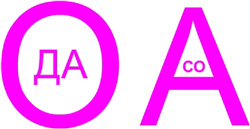 Используйте для составления ребусов слова, в состав которых входит слог НА. Например, слово ПАНАМА изобразите таким образом: слог ПА напишите на слоге МА. Или написав слог КА на букве У, получим слово НАУКА. Пусть ребенок отгадает слово и подобным образом зашифрует слова ЗНАНИЕ (3 - НА - НИЕ), ФОНАРИ (ФО - НА - РИ), НАДЯ (НА - Д - Я), НАЧАЛО (НА - ЧА - ЛО), ПЕНАЛ (ПЕ - НА - Л), КАНАТ (КА - НА - Т), НАСОС (НА - С - ОС).
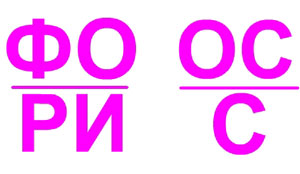 Составить ребусы можно так же к словам: ОСА (О "стоит" с буквой А), КИТ (буква К и буква Т "вместе"), УРА (у буквы Р "стоит" буква А), ЗАЯЦ (за буквой Я "спряталась" буква Ц), ЛУК (буква Л "стоит" у буквы К), ЖУК (буква Ж "стоит" у буквы К).Расскажите ребенку, что ребус - это тайное письмо. Его может написать и прочесть только тот, кто знает секретные правила. Разгадывая ребусы, нужно называть то, что видишь на картинке, но нельзя забывать и о маленьких словечках - В, ОТ, НА, ПО, ПОД, С, ИЗ.Помогайте ребенку подобрать правильные предлоги к ребусам, осмысливать сочетания букв и предлогов. Например: при отгадывании ребуса со словом ВОДА спросите ребенка, где написано ДА, затем ребенок будет обдумывать несколько вариантов сочетаний букв - ДА-В-0 и В-О-ДА.Отгадывание и составление ребусов дает ребенку возможность насладиться забавными сюрпризами родного языка.

ЛесенкаЦель: учиться определять количество букв в словах, учиться определять порядок букв в словах, учиться подбирать слова с заданным количеством букв.Возраст: с 6 лет.Что вам понадобится: бумага, линейка, простой карандаш, ножницы, цветные карандаши или фломастеры.Как играть?На бумаге с помощью простого карандаша и линейки начертите лесенку со ступеньками в 3, 4, 5, 6, 7, 8, 9 клеточек. Ступеньки расположите с правой стороны. Вырежьте лесенку.В первой левой клетке каждой ступеньки напишите одну и ту же букву, например, Т. Предложите ребенку придумать слова, начинающиеся на букву Т, состоящие из 3, 4, 5, 6, 7, 8, 9 букв, и вписать их в соответствующие клетки. Например: ТОК, ТОРТ, ТУФЛИ, ТАЛАНТ, ТАПОЧКИ, ТЕЛЕФОНЫ, ТЕЛЕВИЗОР.

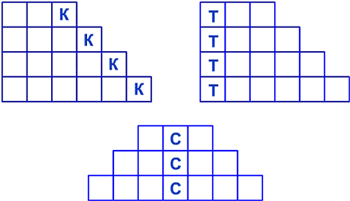 Для следующего упражнения сделайте похожую лесенку. Одну и ту же букву впишите в крайние правые клетки. Например, впишите букву К. Варианты слов для этой лесенки: ЛУК или СОК; ПАРК или МРАК; МЯЧИК или НОЖИК; КРОЛИК или ПРЯНИК; ГУСЁНОК или ТЕЛЁНОК.Можно вписывать букву и в середину каждой ступеньки. Тогда клеточек в ступеньках должно быть 3, 5, 7, 9. Например, впишите букву С, подходящие с этом случае слова: ОСА, СОСКА, ПРОСЕКА.Чтобы помочь ребенку подобрать слова к лесенкам, можете использовать картинки с изображениями предметов.

ТранспортЦель: учиться осмысленному чтению слов, учиться определять порядок букв в словах, учиться составлять слова из букв, развивать внимание.Возраст: с 6 лет.Что вам понадобится: цветной или белый картон, цветные карандаши или фломастеры, буквы (из разрезной азбуки или магнитные).Как играть?На листах картона крупными яркими буквами напишите названия видов транспорта, переставив буквы местами. Например: МАЛСЁТО (САМОЛЁТ), ВОПАЗОР (ПАРОВОЗ), СТОВУБА (АВТОБУС), РАКЛЬБО (КОРАБЛЬ), СИЛОВЕДЕП (ВЕЛОСИПЕД). Попросите ребенка прочитать "странные" слова и отгадать, какой вид транспорта здесь зашифрован. Затем из букв разрезной азбуки (или магнитных) сложить слово-отгадку.Вариант:Таким способом можете загадывать слова на любую тему. Вот, например, какие загадки получатся на тему "Сказочные герои": ЧАКУШАРЕБ (ЧЕБУРАШКА), ТИБОРУНА (БУРАТИНО), РЛОСАКН (КАРЛСОН), ЧКАРУЛОСА (РУСАЛОЧКА), ЖНЕБОЛЕКСА (БЕЛОСНЕЖКА). Обязательно объявляйте ребенку тему загадок: сказочные герои, продукты, города, цветы, животные, учебные принадлежности и т. д.

Марсианские словаЦель: учиться осмысленному чтению слов, развивать мышление, развивать воображение.Возраст: с 6 лет.Что вам понадобится: бумага, цветные карандаши или фломастеры, предметные картинки с изображением кастрюли, карандаша, крокодила, колокольчика, козы, иголки.Как играть?На отдельных карточках из бумаги напишите "марсианские слова": МЕМЕЗЁЛ, РИСОВАРЬ, УКОЛКА, ЗУБОХВАТ, ВАРЮЛЯ, ДИЛИБОМЧИК.Расскажите ребенку, что к нам на планету прилетели инопланетяне с Марса. Когда они увидели некоторые предметы и живых существ на Земле, они дали им свои названия. Пусть ребенок читает слова на карточках и угадывает, что они обозначают. Для облегчения выполнения задания вы можете разложить перед ребенком предметные картинки - отгадки, предложить выбрать, к какой картинке подойдет каждое слово.Несомненно, вашему ребенку понравится эта веселая игра. Ему и самому захочется придумывать марсианские слова. Дайте ему карандаши и бумагу, предложите записать все, что он придумает. А потом вы отгадаете новые загадки. Если вы будете помогать ребенку в составлении загадок или их записи, то отгадывать их могут другие члены вашей семьи или друзья ребенка.

МячикиЦель: учиться осмысленному чтению слов, учиться находить логические связи между словами, развивать мышление.Возраст: с 6 лет.Что вам понадобится: цветной картон, ножницы, цветные карандаши или фломастеры.Как играть?Из картона 2 цветов (красный и желтый, например) вырежьте круги одинакового размера. Каждый из кругов разрежьте пополам. Соедините одну половинку красного цвета и одну половинку желтого цвета - получились мячики! На каждой половинке мячиков напишите слова. Предлагайте ребенку подбирать слова по смыслу и составлять разноцветные мячи.Сначала для одновременного составления давайте детали двух мячиков. Для этого уровня игры подойдут пары слов: КАША - ЛОЖКА, МАКАРОНЫ - ВИЛКА; ЧАШКА - КОМПОТ, ТАРЕЛКА - СУП; КАПУСТА - ОГОРОД, МАЛИНА - САД; БОТИНКИ - ШНУРКИ, САПОГИ - МОЛНИЯ; ПТИЦА - НЕБО, РЫБА -РЕКА и т. п.Позднее для составления предлагайте по 3 пары слов, например: ШАПКА - ГОЛОВА, ПЕРЧАТКИ - РУКИ, НОСКИ - НОГИ; ВРАЧ - БОЛЬНИЦА, УЧИТЕЛЬ - ШКОЛА, ПРОДАВЕЦ - МАГАЗИН; РЫБА - ЧЕШУЯ, ПТИЦА - ПЕРЬЯ, ЗВЕРЬ - ШЕРСТЬ; ЧЕЛОВЕК - РУКИ, ПТИЦА - КРЫЛЬЯ, ДЕРЕВО -ВЕТКИ и т. д.При успешном выполнении предыдущих заданий можете переходить к составлению 4 пар слов: ТАРЕЛКА - КРУГ, ЛИСТ - ОВАЛ, ТЕЛЕВИЗОР - КВАДРАТ, КОНВЕРТ - ПРЯМОУГОЛЬНИК или КОШКА - РЫБКА, ЛОШАДЬ - СЕНО, СОБАКА - КОСТОЧКА, КУРИЦА - ЗЕРНО и т. п.Для каждого уровня задания выбирайте свое сочетание цветов мячиков.В процессе выполнения задания ребенку нужно находить логические связи между разными словами (предметами), поэтому игра очень полезна не только для развития навыка чтения, но и для развития мышления.Составить такие задания вы можете на любую тему, в настоящее время интересующую вашего ребенка.
РифмочкиЦель: учиться осмысленному чтению слов, развивать умение различать звуки и их сочетания на слух.Возраст: с 6 лет.Что вам понадобится: бумага, цветные карандаши или фломастеры.Как играть?Из любых детских стихов выберите 4-5 пар рифм. Например: ОПУШКА - ИЗБУШКА, ДРОВА - ТРАВА, КНИЖКИ - МАРТЫШКИ, ЦВЕТОК - ВАСИЛЁК, ПТИЧКА - СИНИЧКА, ЁЛОЧКА - ИГОЛОЧКА, ДОМИК - ГНОМИК, ЗАЙЧАТКИ - ПЕРЧАТКИ. Запишите рифмующиеся слова на карточки по одному. Предложите ребенку прочитать слова и составить их в пары так, чтобы получились рифмы - "маленькие стишки".Для нового задания к этой игре придумайте сами новые рифмы или воспользуйтесь рифмующимися словами из детских стихов.
Что лишнее?Цель: учиться осмысленному чтению слов, учить классифицировать предметы, развивать мышление.Возраст: с 6 лет.Что вам понадобится: бумага или картон, цветные карандаши или фломастеры, фишки (пуговицы/магнитики/ геометрические фигурки).Как играть?На карточках из бумаги или картона напишите в столбик по 4 слова, составляющие вместе задание "Что лишнее?". Предлагайте ребенку читать слова на каждой карточке, находить лишнее слово и закрывать его фишкой. Просите объяснять, почему выбрано именно это слово. Лишнее слово можно и зачеркивать, но в этом случае каждое задание будет выполнено только один раз, а часто дети хотят повторить игру.Используйте для игры группы слов из данного списка:
КАПУСТА, РЕПКА, ГРУША, СВЕКЛА, 
ЯБЛОКО, МОРКОВЬ, БАНАН, КИВИ, 
ШУБА, КУРТКА, БРЮКИ, САПОГИ, 
ТАПКИ, ШОРТЫ, САНДАЛИИ, ТУФЛИ, 
ИРА, НАТАША, СВЕТА, КОЛЯ, 
ОЛЯ, СЕРЕЖА, ВАЛЕРА, ОЛЕГ, 
МАМА, СОСЕДКА, БРАТ, СЫН, 
КАСТРЮЛЯ, ТАРЕЛКА, ШАПКА, ЧАШКА, 
СТОЛ, БЛЮДЦЕ, СТУЛ, ШКАФ, 
ТЕЛЕВИЗОР, ФЕН, КРЕСЛО, МИКСЕР, 
МОЛОТОК, ТОПОР, ПИЛА, ВИЛКА, 
КОРАБЛЬ, МАШИНА, КАТЕР, ЛОДКА, 
СОБАКА, ЛИСА, ВОЛК, ЗАЯЦ, 
КОШКА, ЛОШАДЬ, КОРОВА, БЕЛКА, 
ЖИРАФ, ПИНГВИН, СЛОН, ЗЕБРА, 
СОВА, ВОРОБЕЙ, ПЧЕЛА, СОРОКА, 
БАБОЧКА, ЛАСТОЧКА, СТРЕКОЗА, ШМЕЛЬ, 
БЕРЕЗА, КЛЕН, РЯБИНА, РОМАШКА, 
РОЗА, ПИОН, ХРИЗАНТЕМА, ПОДСНЕЖНИК, 
МУХОМОР, ЛИСИЧКА, СЫРОЕЖКА, ГРУЗДЬ.
Игры на предупреждение ошибок письма1. Предупреждение ошибок письма на уровни буквыВыкладывание букв из палочек с фиксированием внимания на том, в какую сторону направлена буква, где расположены ее элементы, и в каком количестве.Определение букв, написанных на карточках, где представлены как правильные, так и ложные (зеркальные) буквы.Ощупывание картонных букв с закрытыми глазами. Необходимо определить на ощупь, какая буква в руках, назвать ее, придумать слова, содержащие данную букву, положить ее на стол так, чтобы она отражала верное написание.Найти недостающее элементы буквы. Для этого обращаются к игре "Буква сломалась".Демонстрация букв в разном положении.Предъявление букв разного шрифта: печатные; прописные; строчная; стилизованная...Определение буквы, "написанной" на спине (пальцем по коже медленно проводится контур буквы), на ладони, в воздухе (с закрытыми глазами, с открытыми глазами).Поиск букв, наложенных друг на друга.Необходимо выделить буквы, написанные одна на фоне другой.Придумывание слов на данную букву в определенной позиции: начало, середина ,конецРеконструирование букв.2. Предупреждение ошибок письма на уровне слога.Игра "Живые буквы".Составление слога по картинкам с выделением первых звуков, последних, вторых от начала слова, вторых от конца и т.д.Составим слог по первым звукам: УМ.Придумываем слова с данным слогом.3. Предупреждение ошибок письма на уровне слова.В начале необходимо дать понятие "слово".Слова бывают короткие и длинные. Самые короткие слова - союзы и предлоги, состоят из одной буквы У, И, К, В, С. Поэтому при изучении буквы "а" дети знакомятся с союзом "а".На письме все слова пишутся отдельно, поэтому детям предлагается учить -считалку, взмахом рукой ограничивая на каждое слово. Особое внимание уделяется предлогам, союзам, для того чтобы дети запомнили, что это отдельные слова и не соединяли их с другими.Для уяснения лексического значения слова хорошо давать задания на подбор нужного слова к смысловому ряду:по опорным признакам ,на обобщающие понятия.Подбор к данному слову родственных слов.Исключение лишних слов.Составление слова из данных слогов (вначале слоги даны по порядку, затем в рассыпную).Разделение слова на слоги, а затем их перестановка.Составление слова с использованием начальных звуков (букв), других слов.Составление слова по конечному звуку других слов.Замена в слове одного звука (буквы) для получения нового слова.Подбор антонимов к данным словам и сочетаниям.Работа с омонимами. Придумывание предложений с данным словом в различных лексических значениях.4. Предупреждение ошибок письма на уровне словосочетания.Сочетание существительных с прилагательными.Подбор как можно большего количества слов к предлагаемому, отвечающих на вопросы: Какой?, Какая?, Какие?, Чей?, Чья?, Чье?, Чьи?Подбор существительного к данному прилагательному. О чем можно сказать: теплый, теплая, теплое?Соединение стрелками слов, чтобы получилось верное словосочетание, при этом используя как относительные, так и притяжательные прилагательные.Предъявление словосочетаний с пропущенным окончанием прилагательного.Предъявление детям неверно составленных словосочетаний. Игра типа "Помоги Незнайке» Сочетание существительных с глаголами.Подбор как можно большего количества к данному слову.Подбор существительного к данному глаголу с предлогом.Подбор нужного глагола в зависимости от рода и числа существительного.Сочетание существительных с числительными.В русском языке у существительных изменяется окончание, а порой - и вся основа при счете.Необходимо учить детей верно согласовывать числительные 1,2,5Сочетание числительных с существительными, не имеющими единственного числа;5. Предупреждение ошибок письма на уровне предложения.Составление предложений по схемам.Составление схем к данным предложениям.Исключение слова из предложения, для того чтобы предложить детям исправить ошибку, составив нужное предложение.а) Пропуск предлогов;б) Пропуск существительных;в) Пропуск прилагательных;г) Пропуск наречий;д) Пропуск глаголов;